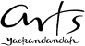 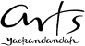 AGM: MINUTES Date: Thursday October 13, 2022 	Venue: Public Hall Start Time: 7pmPresent: Chris McGorlick, Tim Evans, Sally Dodds, Chris Zerbst, Frances Higgins, Margie Gleeson, Phil Hamer, Mitzi Davison, Glen Aberle, Candice McLeod, Owen Smith, Fleur Cunningham, Greg Barnes, Trish May, Geraldine Hall, Robyn Koller, Lynne Davies, Christina Harris, Don Cameron, Rex LittleApologies: David Pietsch, Jann Stewart, Marijke Mascas, Don & Pam Crosthwaite, Helen McCalman, Diane Shepard, Cathie O’Brien, Bev & Chris Lello, Kerryn Wilson, Jim Ralston, Kirsten CoatesWelcome: Chris McGorlickAcknowledged 20 year Anniversary of Arts YackMinutes of 2021 AGM:            Motion: The AGM Minutes for 2021 be acceptedMoved: Tim Evans 			Seconded: Glen ArberlePresident’s Report: Chris McGorlick (attached)Moved: Chris McGorlick		Seconded: Frances HigginsTreasurer’s Report: Tim Evans (attached)Moved: Tim Evans			Seconded: Margie GleesonExecutive and general committee positions declared open, votingExecutivePresident: Chris McGorlick – Nominated: Frances Higgins/ Seconded: Margie GleesonVice President: Glen Arberle – Nominated: Chris Zerbst / Seconded: Mitzi DavisonTreasurer: Mitzi Davison – Nominated: Tim Evans / Seconded: Frances HigginsSecretary: Chris Zerbst – Nominated: Margie Gleeson / Seconded: Frances HigginsGeneral CommitteeMargie Gleeson, Frances Higgins, Sally Dodds, Jim Ralston, Candice McLeod, Greg BarnesAll positions filled and acceptedMeeting closed: 7:45 pm